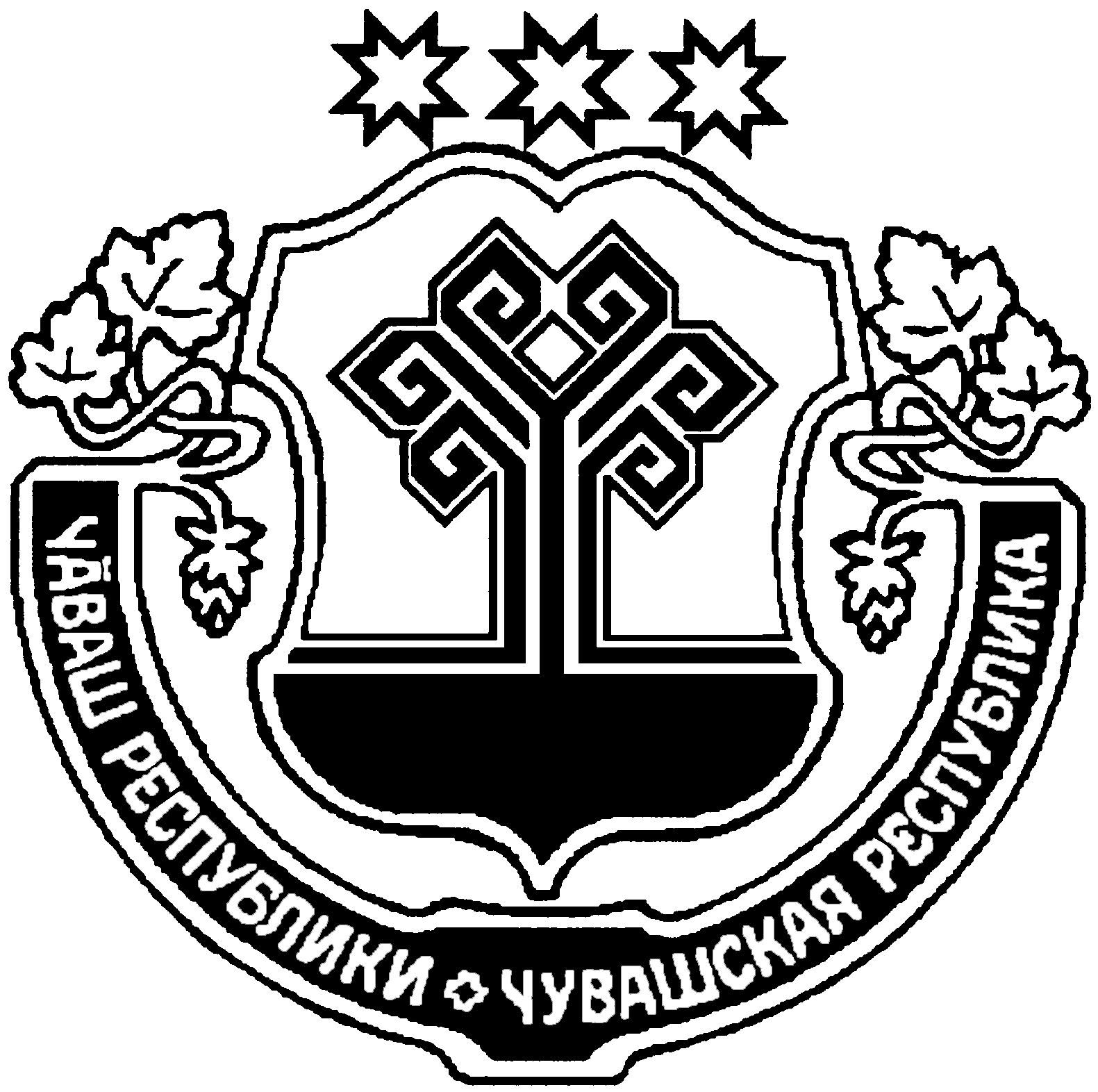 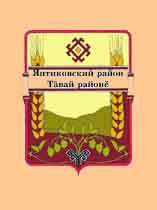 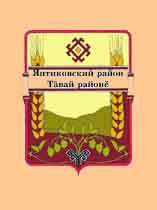 В номере:                                                            ПРОТОКОЛ №4проведения  публичных слушаний по вопросам рассмотрения проекта решения  Собрания депутатов Янтиковского сельского поселения «О внесении изменений в Устав Янтиковского сельского поселения Янтиковского района Чувашской Республики» 16 августа 2021 года	                     с. Янтиково            Публичные слушания назначены постановлением главы Янтиковского сельского поселения  № 4 от 14 июля 2021 года. Информация о проведении публичных слушаний была размещена на сайте администрации в сети интернет и в информационном издании «Вестник Янтиковского сельского поселения»  Дата проведения публичных слушаний: 16 августа 2021 годаВремя проведения: с 14.00 часовМесто проведения: Чувашская Республика, Янтиковский район, с.Янтиково, пр.Ленина, д.21 администрация Янтиковского сельского поселения Повестка дня:1. Рассмотрение проекта решения Собрания депутатов Янтиковского сельского поселения «О внесении изменений в Устав Янтиковского сельского поселения Янтиковского района Чувашской Республики». Председатель:  глава Янтиковского сельского поселения  Н.И. Сормов.Секретарь: Заместитель главы администрации Янтиковского сельского поселения  А.М.Иванова.Присутствуют 16 человек.1. Слушали: Сормова Н.И., главу Янтиковского сельского поселения Янтиковского района. Ознакомил с проектом решения Собрания депутатов Янтиковского сельского поселения Янтиковского района Чувашской Республики «О внесении изменений в Устав Янтиковского сельского поселения Янтиковского района Чувашской Республики» Выступили: Автин Е.И. – председатель Собрания депутатов Янтиковского сельского поселения, предложил одобрить проект решения.Решили: Одобрить проект решения Собрания депутатов Янтиковского сельского поселения Янтиковского района Чувашской Республики «О внесении изменений в Устав Янтиковского сельского поселения Янтиковского района Чувашской Республики».Голосовали: «за» - единогласно.Председатель:                                                           Н.И. СормовСекретарь:	                                                            А.М. ИвановаЗАКЛЮЧЕНИЕ №4о результатах публичных слушаний по рассмотрению проекта решения Собрания депутатов Янтиковского сельского поселения «О внесении изменений в Устав Янтиковского сельского поселения Янтиковского района Чувашской Республики» Публичные слушания назначены постановлением главы Янтиковского сельского поселения  № 4 от 14 июля 2021 года. Информация о проведении публичных слушаний была размещена на сайте администрации в сети интернет и в информационном издании «Вестник Янтиковского сельского поселения»  Дата проведения публичных слушаний: 16 августа 2021 годаВремя проведения: с 14.00 часовМесто проведения: Чувашская Республика, Янтиковский район, с. Янтиково, пр. Ленина, д.21 администрация Янтиковского сельского поселения  Тема публичных слушаний:   1. Рассмотрение проекта решения Собрания депутатов Янтиковского сельского поселения «О внесении изменений в Устав Янтиковского сельского поселения Янтиковского района Чувашской Республики».На публичных слушаниях было рекомендовано одобрить проект решения Собрания депутатов Янтиковского сельского поселения «О внесении изменений в Устав Янтиковского сельского поселения Янтиковского района Чувашской Республики» и внести его на рассмотрение Собранию депутатов Янтиковского сельского поселения Янтиковского района Чувашской Республики. Приложение: Протокол публичных слушаний от 16.08.2021 г.Председатель:                                                           Н.И. СормовСекретарь:	                                                            А.М. ИвановаПротокол и заключение публичных слушаний по вопросам рассмотрения проекта решения Собрания депутатов Янтиковского сельского поселения «О внесении изменений в Устав Янтиковского сельского поселения Янтиковского района Чувашской Республики»Информационное издание «Вестник Янтиковского сельского поселения Янтиковского района»429290, с. Янтиково, пр. Ленина, 2                Учредитель:Муниципальное образование «Янтиковское сельское поселение Янтиковского района»Гл. редактор: А.М.ИвановаТираж: 15 экз.Объем 1 п.л. Формат № 4Бесплатно